College:-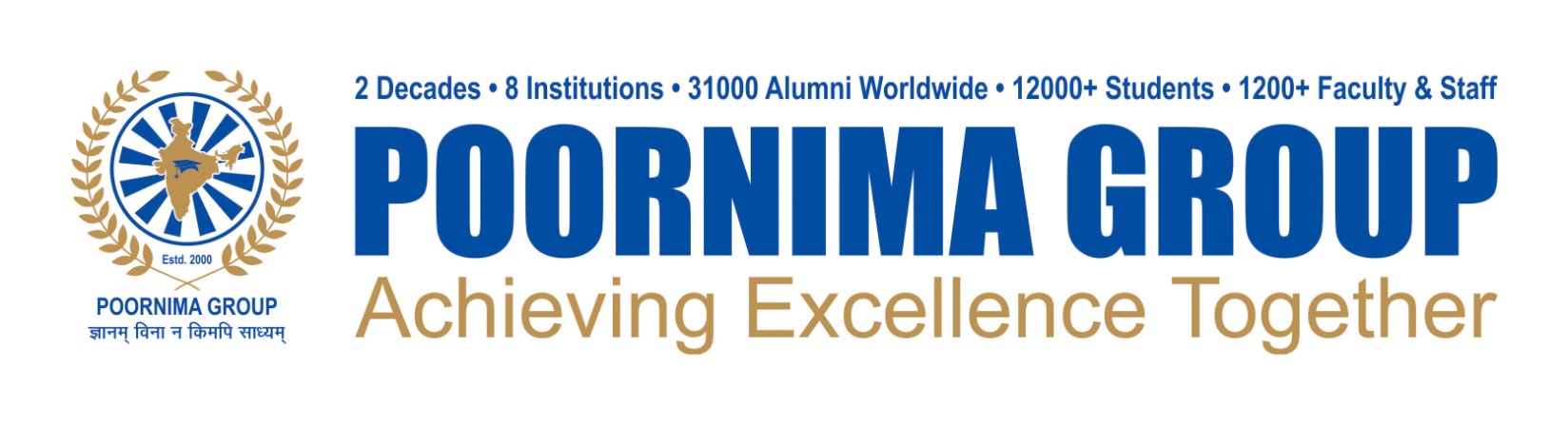 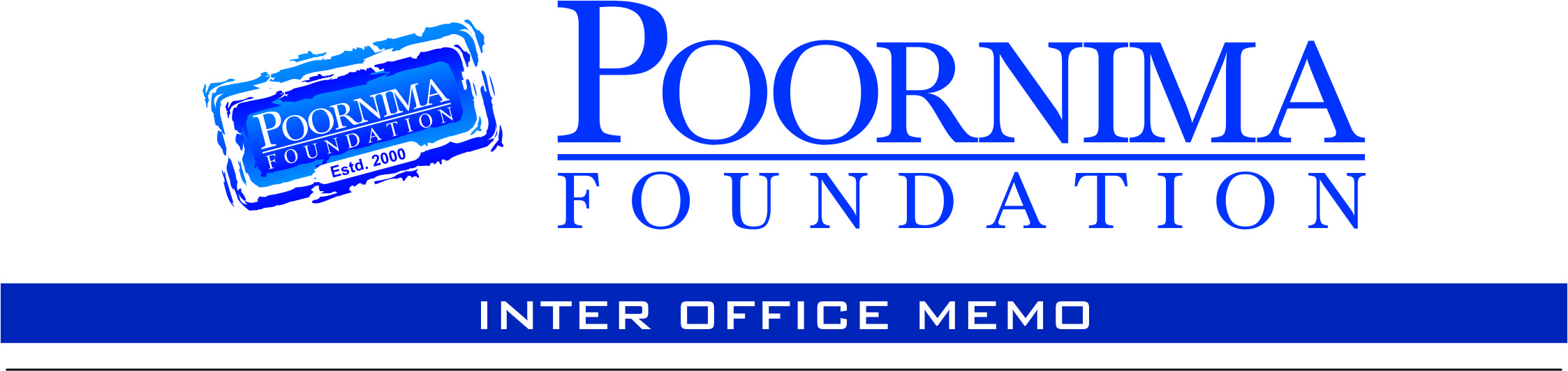 College:-College:-Dept.:-Dept.:-Dept.:-From:-From:-From:-To:-To:-To:-Date:-TimeReferenceReferenceReferenceC.C.C.C.